Структурное подразделение «Детский сад Солнышко» Государственного бюджетного общеобразовательного учреждения Самарской области средней образовательной школы имени А.М.Шулайкина села Старый Аманак м.р.ПохвистневскийСамарской областиКонспект тематического развлечения «Праздник тыквы»совместно с родителями в старшей группе компенсирующей направленности Разработала: Андреева Анна АлександровнаВоспитатель I категории                                                                                                                                         СП «Детский сад Солнышко»ГБОУ СОШ им. А.М. Шулайкина  с.Старый АманакЦели: Создание атмосферы доверия и активного взаимодействия между педагогами, родителями и детьми. Поддержание положительной эмоциональной обстановки на празднике. Дополнить восприятие праздника применением современных технических средств.Оборудование: Музыкальные шумовые инструменты, шапочки овощей, костюм Осени, оборудование для поделок из тыквы, тыква на семью.Ход развлечения:Дети входят в зал под музыку и встают полукругом у центральной стены.Осень:Здравствуйте, дорогие дети! Добрый вечер, уважаемые гости!Ребёнок:Дарит осень чудеса,
Да еще какие!
Разнаряжены леса,
В шапки золотые.
На пеньке сидят гурьбой
Рыжие опята,
И паук – ловкач какой! –
Тянет сеть куда-то.
Дождь и жухлая трава,
В сонной чаще ночью
Непонятные слова,
До утра бормочут.Песня «Ах, какая, Осень, ах, какая».Осень:Что теперь грустить о лете, Осень в гости к нам пришла, В позолоченной карете, Всем подарки принеслаРечевая игра с музыкальными инструментами «Осенняя сказка»Осень раздает инструменты детям      Тихо бродит по дорожке осень в золотой одежке.Где листочком зашуршит (маракас)Где дождинкой зазвенит (колокольчик)Раздается громкий стук — это дятел тук да тук (дерев. ложки)Дятел делает дупло, белке будет там тепло (ксилофон)Ветер вдруг налетел, по деревьям пошумел (шуршалки)Громко завывает, тучки собирает (тремоло бубнов)Дождик динь, дождик дон,Капель бойкий перезвон (колокольчики, металофоны)Все звенит, стучит, поет, осень яркая идет (все инструменты) Осень собирает инструменты в корзину.      Ходят часики природы: День, неделя, месяц, год, Если осень у народа, Каждый день полно забот.Встали в круг.Игра «Найди свой овощ».Песня «Огородная хороводнаяОсень:Вот спасибо вам, ребята! Но сейчас пойдет рассказ О желтой как солнце тыкве,
Как арбуз больших размеров.
Но мы к ней давно привыкли,
И в ее полезность верим.
Замечательные каши
Нам готовят мамы наши,
И пекут нам пироги,
Что вкуснее всех других.
Надо маму, папу слушать,
И побольше тыквы кушать.Как пришла к нам тыква в дом?Будет наша речь о том.  О поделках, вкусной пище, Вам узнать не будет лишним.Ведущий: Родиной тыквы, которая стала уже такой родной, является или Китай, или Америка. Ученые до сих пор спорят об этом. Да это и не имеет значения сейчас. Она так вкусна и полезна, что история ее происхождения не имеет для нас особого значения. В тыкве полезно все и мякоть, и сок, и семена.  Декоративные сорта тыквы идут на изготовление сувенирной домашней утвари, музыкальных инструментов, детских игрушек, обрядовых кукол и символов. Мякоть тыквы представляет собой достаточно сложный комплекс минералов и витаминов. В ней содержится много бета-каротина, даже больше чем в моркови. В большом количестве также магний, кальций, кобальт, медь, фтор, кремний и др. Притом все это в легкодоступной форме для человеческого организма, видите, насколько велика польза тыквы. Часто её рекомендуют при диетическом питании, а благодаря низкому содержанию органических кислот и грубой клетчатки, она идеально подходит для людей, страдающих кишечными и желудочными заболеваниями.Осень: А теперь я приглашаю прогуляться в огород,Вместе с вами мы посмотрим, что же там сейчас растет?         М.р. одевает детям шапки овощей.Осень: я осень разноцветная все разрисовала,В огороде овощи ярко расписала Помидоры - красные, кабачок - пузатый, И бочок у тыковки рыже-полосатый.Хоровод «Весёлый хоровод»         Осень: А сейчас наши дети   отдохнут, а я предлагаю игру викторину для родителей. 1 вопрос викторины.   Родиной тыквы считается: ЕвропаЮжная и Центральная Америка.Азия2 вопрос викторины. Тыкву можно выращивать на всех континентах, в любой точке мира, кроме: ЕвразииАнтарктикиАвстралии3 вопрос викторины.   Сколько весит самая маленькая и самая большая тыква: ваши варианты.чуть меньше килограмма,а самая большая тыква, которую можно вырастить в своем огороде, может весить до .4 вопрос викторины.  Кроме оранжевых тыкв бывают:  синие, зеленые и белые тыквыкрасные тыквыфиолетовые тыквыЧастушки исполняет Осень.1.Много тыквы народилосьЯ на это не ропщуКаша, пудинги, варенья -Приходите, угощу! 2. Запеченную и с кашей, Лучше - с пшенною крупой, И тогда здоровье ваше Будет крепкою горой. 3.Мы расселись на поляне,стали песни вспоминать,нас соседи услыхали-стали тыквами кидать.4.Лето жаркое стояло,Я всё тыкву поливала.Ну и что же теперь сталоТыквы много, воды мало.5.Во саду ли, в огородеПосадил я тыкву вродеА теперь народ дивитсяЧто ж такое колосится? 6.Тыква-тыковка росла,Очень вкусною была:И для каши, и в омлет!Жаль, что съел её сосед...7.Мотоцикл я купилаА вот шлем купить забылаНо унынье не пройдет.Тыква тоже подойдет!Осень: А сейчас, наступает главный момент, ради чего мы собрались. Родители вместе с детьми должны превратить маленькую тыковку в самую лучшую и интересную поделку. На столе лежат примерные предметы, на что может быть похожа ваша тыква, и все принадлежности для вашей поделки.Родители вместе с детьми мастерят поделку. Вручаются небольшие грамоты для победителей поделок. В конце праздника осень угощает всех тыквенным соком.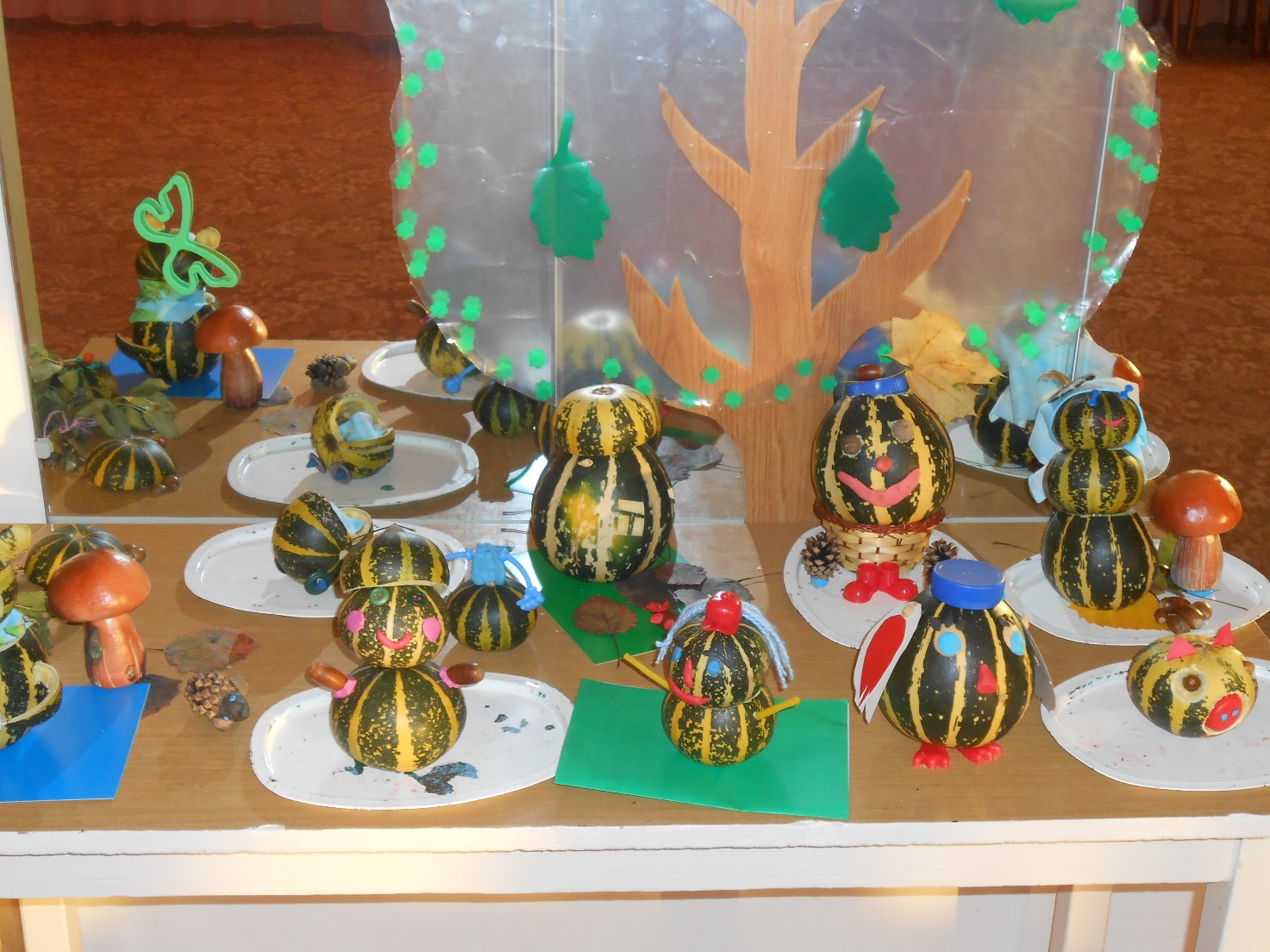 